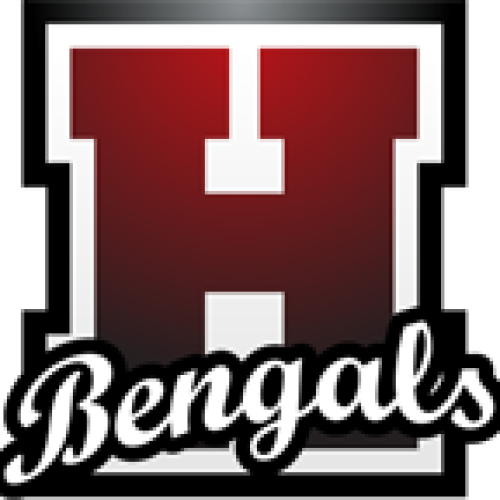 Reading LabMs. BrownHelena High School | Room 16406-324-2329 | cbrown@helenaschools.orgOFFICE HOURS/COMMUNICATIONParents are encouraged to communicate with me via telephone at school (406) 324-2329 and/or via e-mail: cbrown@helenaschools.org.  Email or chat through TEAMS is generally the easiest way to reach me as I am not always by my phone.  READING LAB COURSE DESCRIPTIONReading Lab is designed to directly address individual needs for students to help them gain the tools to increase reading comprehension and writing skills.  Reading Lab students will utilize the intensive reading intervention program Read 180/System 44. Read 180/System 44 curriculum utilizes adaptive and instructional software, high-interest literature, and direct instruction in reading and writing skills.  We will also employ a variety of supplemental novels and activities throughout the semester to enhance the Read 180/System 44 curriculum.CLASSROOM & BENGAL EXPECTATIONSStudents are expected to follow all classroom rules and procedures, as well as the school-wide policies for behavior.BE RESPECTFULHonor the opinions and beliefs of others.Use the restroom between classes.  You will only be given three bathroom passes per quarter, so use them wisely!  NO personal electronic device usage in class.NO hats or hoods allowed in class.  Treat the classroom with care. Pick up personal items after class and put them in the correct place.Be kind to the furniture and fixtures in the room (DO NOT write on tables).Please do not talk while the teacher is teaching.Keep your hands, feet, objects, and negative comments to yourself.BE RESPONSIBLEArrive on time and be prepared.Please ask for assistance if you do not understand what is expected of you in class or on an assignment.Take care with the technology equipment and return materials to the proper place.All assignments will be presented and completed through TEAMS whether you are in person or digital.    BE INVOLVEDContribute to Whole Group and Small Group class discussions.Enjoy your high school experience.  If you have questions about school-related extra-curricular activities, please do not hesitate to ask.BE A GRADUATE	HOW WILL YOU BE GRADED IN READING LAB?STUDENT APPLICATIONThree 20-minute Topic Software sessions will be completed each week in Reading Lab.  You will do this on Wednesdays as well as your days that you are working from home.  This totals 60-minutes per week.  Students will receive a grade out of 60 based on how many minutes they complete.  WHOLE & SMALL GROUPAs a class, as well as small groups, we will complete various assignments, projects, and tasks.  Point values will vary based on the length of time and level of difficulty involved.All assignments will be presented and completed through TEAMS whether you are in person or digital.    WEDNESDAY VIRTUAL LEARNING LESSONS20 points per assignmentBy signing below, I acknowledge that I have read and understand the expectations of Reading Lab.Student Name (printed): _______________________________________________________________________ 	Student Signature: __________________________________________ 	Date: ____________________________Parent Signature: ___________________________________________ 	Date: ____________________________